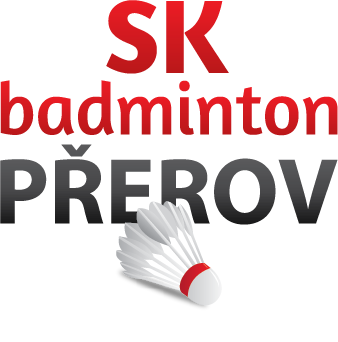 DATUM:Sobota 7. října 2017MÍSTO:Badminton Aréna, Denisova 9, Přerov –  4 kurty(mapa tělocvičny)PŘIHLÁŠKY:E-mailem do naplnění kvóty 32 kluků a 32 dívek nejpozději do 5.10.2017, 23:59 hod., pro přijetí do soutěže rozhoduje datum obdržení přihláškyPREZENTACE:8:00 – 8:15 hod.ZAHÁJENÍ TURNAJE 8:30 hod. !!!!!!!!!!!!ŘÍZENÍ TURNAJE:Členové SK Badminton PřerovVRCHNÍ ROZHODČÍ:Ing. Jiří PavelkaMÍČE:Vlastní, dle stanoveného pořadí ČBaSÚČASTNÍCI:Hráči s platnou hráčskou licencí,Maximální počet účastníků (32 kluků a 32 dívek)DISCIPLÍNY:Dvouhra dívky, dvouhra kluci, smíšená čtyřhra, čtyřhra dívky, čtyřhra kluci (ročníky 2004 a mladší)STARTOVNÉ:100,- Kč za hráč/e/ku a disciplínuSYSTÉM HRY:Na dvě porážky nebo skupinový dle počtu účastníků ve dvouhře, veškeré čtyřhry K.O.CENY:OBČERSTVENÍ:Hraje se o medaile, poháry a body do žebříčkuKáva a čaj v hale, v sousedství market AlbertKONTAKT:Přihlášky zasílejte na: prezident@badmintonprerov.czIng. Jiří Pavelka (603 162 282)www.badmintonprerov.cz